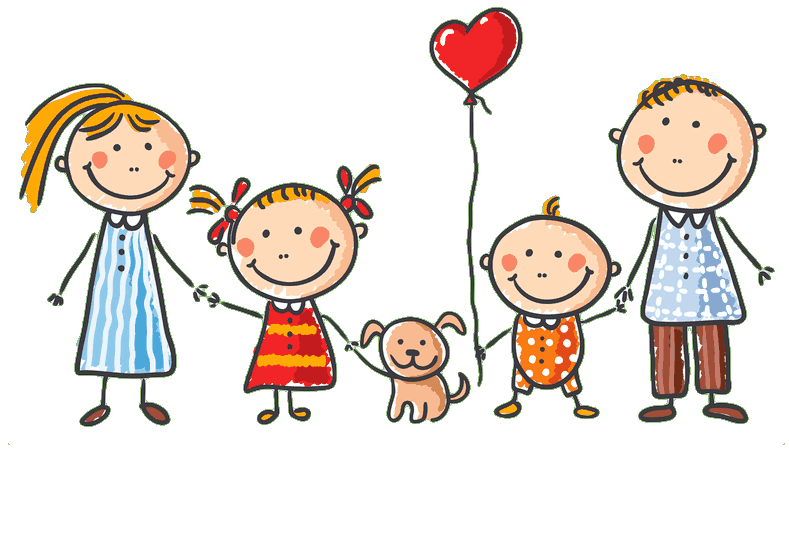 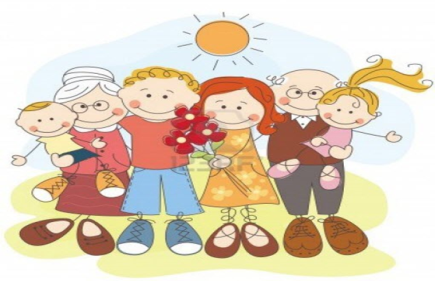 Конкурс «Почётная семья» проводится в II этапа по трем номинациям:1) "Молодая семья" - семья, в которой супруги состоят в зарегистрированном браке, один из них не достиг возраста 35 лет, имеют несовершеннолетних детей (ребенка), старше двухлетнего возраста, состоящие в зарегистрированном браке от 3 до 5 лет;2) "Многодетная семья" - семья, в которой супруги состоят в зарегистрированном браке и имеют трех и более детей, не достигших возраста 18 лет;    Для участия в I этапе конкурса «Почетная семья» необходимо с 01.01.2018г. по 20.02.2018г. подать заявление об участии с приложением документов в Управление социальной защиты населения по адресу: г.Усолье-Сибирское, ул.Богдана Хмельницкого,  д.32, каб.№ 4,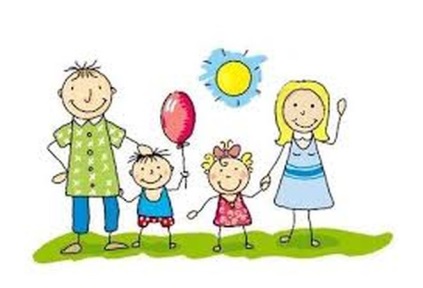 Справки по телефонам: 6-89-39.3) "Приемная семья" - семья, в которой супруги состоят в зарегистрированном браке и осуществляют в отношении детей функции опекунов или попечителей не менее 5 лет.Победители I этапа конкурса в каждой номинации становятся участниками  II этапа областного конкурса «Почетная семья Иркутской области 2018г.» Победители и участники, занявшие поощрительные места в областном конкурсе награждаются благодарственным письмом и социальной выплатой. Победителям конкурса выплачиваются следующие суммы: а) "Многодетная семья" - в размере 400 000  рублей за 1 место, 300 000 рублей за 2 место, 250 000  рублей за 3 место;б) "Приемная семья" - в размере 350 000  рублей за 1 место, 250 000 рублей за 2 место, 200 000 рублей за 3 место;в) "Молодая семья" - в размере 300 000 рублей за 1 место, 250 000 рублей за 2 место, 200 000 рублей за 3 место.Участникам, занявшим поощрительные места, по два в каждой номинации, выплачиваются следующие суммы: ("Многодетная семья" - 100 000руб., "Приемная семья" - 50 000 руб., "Молодая семья" - 50 000 руб.)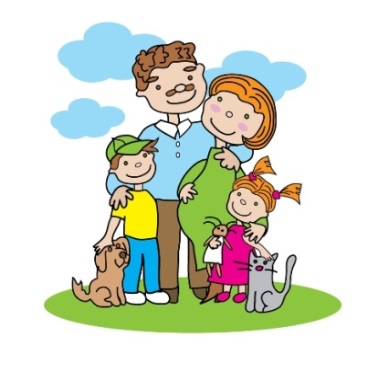 Награждение победителей конкурса и участников конкурса, занявших поощрительные места, производится в торжественной обстановке с вручением подарков!